CRONOGRAMA DE ACTIVIDADES INGLÉS 1°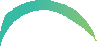 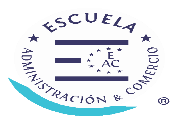 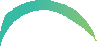 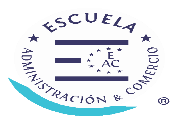 MES: MAYO- SEMANA 1RONOGRAMA DE ACTIVIDADES INGLÉS 2°MES: MAYO- SEMANA 1RONOGRAMA DE ACTIVIDADES INGLÉS 3°MES: MAYO- SEMANA 1RONOGRAMA DE ACTIVIDADES INGLÉS 4°MES: MAYO- SEMANA 1RONOGRAMA DE ACTIVIDADES INGLÉS 5°MES: MAYO- SEMANA 1RONOGRAMA DE ACTIVIDADES INGLÉS 6°MES: MAYO- SEMANA 1FECHA ACTIVIDAD RECURSO MATERIAL ADICIONAL CLASE 107/ 05 / 2020UNIDAD 1Lección 1: Objetos de la sala de clases y utiles escolares y númerosGuía de ejerciciosVocabulario y pronunciaciónhttps://www.youtube.com/watch?v=5HOeWyAkhRcFECHA ACTIVIDAD RECURSO MATERIAL ADICIONAL CLASE 104/ 05 / 2020UNIDAD 1Lección 1: Animales del zoológicoGuía de ejerciciosVocabulario y pronunciaciónhttps://www.youtube.com/watch?v=CA6Mofzh7jo&t=21sFECHA ACTIVIDAD RECURSO MATERIAL ADICIONAL CLASE 104/ 05 / 2020UNIDAD 1Lección 1: Prendas de vestir y coloresGuía de ejerciciosVocabulario y pronunciaciónhttps://www.youtube.com/watch?v=GhloS3jaIWIFECHA ACTIVIDAD RECURSO MATERIAL ADICIONAL CLASE 104/ 05 / 2020UNIDAD 1Lección 1: Las partes del cuerpoGuía de ejerciciosVocabulario y pronunciaciónhttps://www.youtube.com/watch?v=SUt8q0EKbmsFECHA ACTIVIDAD RECURSO MATERIAL ADICIONAL CLASE 107 / 05 / 2020UNIDAD 1Lección 1: Los miembros de la familiaGuía de ejerciciosVocabulario y pronunciaciónhttps://www.youtube.com/watch?v=2UEfpsIPMvQCLASE 207 / 05 / 2020UNIDAD 1Lección 2: Masculino o femenino; comprensión de lecturaGuía de ejerciciosVocabulario y pronunciaciónhttps://www.youtube.com/watch?v=2UEfpsIPMvQFECHA ACTIVIDAD RECURSO MATERIAL ADICIONAL CLASE 104 / 05 / 2020UNIDAD 1Lección 1: Alimentos y comidas del díaGuía de ejerciciosVocabulario y pronunciaciónhttps://www.youtube.com/watch?v=lW5TXrKbsq4CLASE 208 / 05 / 2020UNIDAD 1Lección 2: Grupos de alimentos; comprensión de lecturaGuía de ejerciciosVocabulario y pronunciaciónhttps://www.youtube.com/watch?v=Qm7KjuyxrMQ